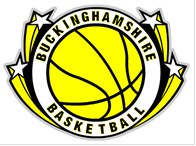 BUCKINGHAMSHIRE BASKETBALL ASSOCIATION 2015 AGMNOMINATIONS FOR THE EXECUTIVE COMMITTEE PROPOSERS & SECONDERS REQUIREDCHAIRMAN 							-	 TREASURER							-	SECRETARY							-	REGISTRAR							-	PERFORMANCE PATHWAYS COORDINATOR 	-LADIES DEVELOPMENT OFFICER			-	DISCIPLINARY COMMITTEE (3 MEMBERS)		-									-									-	Proposed by:Club: